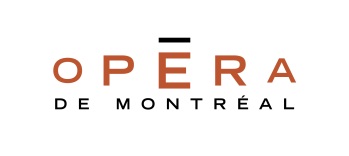 FORMULAIRE D’INSCRIPTION400 ANS D’OPÉRA : UNE HISTOIRE CHANTÉEMATINÉE SCOLAIREPrésenté en français avec extraits chantés en langue originelleMerci d’envoyer ce formulaire d’inscription dûment rempli par courriel à l’attention de Pierre Vachon, directeur Éducation, à l’Opéra de Montréal à l’adresse pvachon@operademontreal.com  MERCI DE VOTRE INSCRIPTION !INFOS PRATIQUESDate : 			mardi 21 mars 2017Lieu : 			Salle Wilfrid-Pelletier de la Place des ArtsHeure : 		9 h 45 (prévoir l’arrivée des autobus scolaires pour 9 h)Durée : 		1 heure Élèves ciblés : 		Primaire, 5e et 6e Aide pédagogique : 	Cahier pédagogique remis aux enseignants inscritsTransport : 		En transport en commun (recommandé) : Métro Place-des-Arts			En autobus scolaire : prévoir l’arrivée pour 9 hLes informations logistiques relatives au transport par autobus scolaire vous seront transmises une fois votre inscription confirmée et votre moyen de transport déterminé.Coût : 			10$/enfant 10$/adulte accompagnateurÀ NOTER Aucun siège de la salle Wilfrid-Pelletier n’est assigné. Le placement des élèves et des enseignants se fera sur place, selon le principe du « premier arrivé, premier servi ». Votre inscription sera valide seulement une fois le paiement complété.Le cahier pédagogique ainsi que le détail concernant votre arrivée par autobus vous sera acheminé une fois votre inscription confirmée.DES QUESTIONS ?Info et facturationPierre Vachon, directeur Éducation – Opéra de Montréal 514.985.2222 poste 2237 / pvachon@operademontreal.comÉCOLENom de l’école :Numéro de téléphone :Adresse :                                                             Code postal :Adresse de facturation (si différente) :MATINÉE SCOLAIRENom de la personne contact :Numéro de téléphone :Numéro de télécopieur :Courriel :Nombre d’élèves participant à l’activité :Nombre d’adultes accompagnateurs :Type de transport utilisé :   ___ autobus scolaire     ___ transport en communSi autobus scolaire, nombre d’autobus scolaire(s) prévu :TARIFICATIONNombre d’élèves participants : 	____ x 10 $ = ______ $+Nombre d’adultes accompagnateurs :	____ x 10 $ = ______ $La gratuité est accordée à 1 adulte accompagnateur par tranche de 25 élèves.		= ________ $ + taxes applicables  =  ________ $	TOTAL À PAYER : ________ $Votre paiement doit être adressé à l’Opéra de Montréal et posté à l’adresse ci-dessous, à l’attention de Pierre Vachon, directeur Éducation :Opéra de Montréal260, boul. De Maisonneuve Ouest, 1er étageMontréal (Québec)  H2X 1Y9